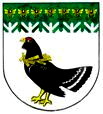 от 28 марта 2024 года  № 198Об утверждении Перспективного плана проведения комплексной оценки технического состояния защитных сооружений гражданской обороны на территории Мари-Турекского муниципального района на период 2024-2027 годыВ соответствии с Федеральным законом от 12.02.1998 г. № 28-ФЗ «О гражданской обороне», Постановлением Правительства Российской Федерации от 29.11.1999 г. № 1309 «О порядке создания убежищ и иных объектов гражданской обороны», Приказом Министерства Российской Федерации по делам гражданской обороны, чрезвычайным ситуациям и ликвидации последствий стихийных бедствий от 15.12.2002 № 583 «Об утверждении и введении в действие Правил эксплуатации защитных сооружений гражданской обороны» (далее – Правила), в целях сохранения имеющегося фонда защитных сооружений гражданской обороны на территории Мари-Турекского муниципального района, организации планирования и проведения мероприятий по их подготовке и содержанию в готовности к приему укрываемых, учету, техническому обслуживанию и планово-предупредительному ремонту, администрация Мари-Турекского муниципального района Республики Марий Эл п о с т а н о в л я е т:1. Утвердить прилагаемый Перспективный план проведения комплексной оценки технического состояния защитных сооружений гражданской обороны на территории Мари-Турекского муниципального района на период 2024-2027 годы  (далее – Перспективный план).2. Рекомендовать руководителям организаций имеющих защитные сооружения гражданской обороны и  эксплуатирующие объекты гражданской обороны на праве оперативного управления или хозяйственного ведения:- провести комплексную оценку технического состояния каждого ЗС ГО в установленные Перспективным планом сроки. Результаты комплексной оценки технического состояния ЗС ГО оформить актом оценки содержания и использования ЗС ГО в соответствии с приложением 13 к пункту 4.1.6 Правил; - акты оценки содержания и использования ЗС ГО предоставить в отдел ГО и ЧС администрации Мари-Турекского муниципального района в течение 10 рабочих дней с даты окончания комплексной оценки технического состояния ЗС ГО;3. Отделу  ГО и ЧС администрации Мари-Турекского муниципального района:- довести информацию о проведении комплексной оценки технического состояния ЗС ГО до организаций;-  организовать контроль за выполнением Перспективного плана и обеспечить организационно-методическую помощь руководителям организаций в проведении комплексной оценки технического состояния ЗС ГО.4. Признать утратившими силу постановления администрации Мари-Турекского муниципального района:- от 28 января 2021 года № 31 «О проведении комплексной оценки технического состояния защитных сооружений гражданской обороны на территории Мари-Турекского муниципального района Республики Марий Эл»;- от 05 апреля 2023 года №194 «О внесении изменений в Перспективный план проведения комплексной оценки технического состояния защитных сооружений гражданской обороны на территории Мари-Турекского муниципального района на период 2021-2023 годы», утвержденный постановлением администрации от 28 января 2021 года №31».5. Разместить настоящее постановление на официальном сайте Мари-Турекского муниципального района в информационно- телекоммуникационной сети «Интернет». 6. Контроль за исполнением настоящего постановления оставляю за собой.Перспективный планпроведения комплексной оценки технического состояния защитных сооружений гражданской обороны на территории Мари-Турекского муниципального района на период 2024 - 2027 годы____________________МАРИЙ ЭЛ РЕСПУБЛИКЫНМАРИЙ ТУРЕК МУНИЦИПАЛЬНЫЙ РАЙОНЫНАДМИНИСТРАЦИЙЖЕАДМИНИСТРАЦИЯМАРИ-ТУРЕКСКОГО МУНИЦИПАЛЬНОГО РАЙОНАРЕСПУБЛИКИ МАРИЙ ЭЛАДМИНИСТРАЦИЯМАРИ-ТУРЕКСКОГО МУНИЦИПАЛЬНОГО РАЙОНАРЕСПУБЛИКИ МАРИЙ ЭЛПУНЧАЛПОСТАНОВЛЕНИЕПОСТАНОВЛЕНИЕГлава администрацииМари-Турекского муниципального районаС.Ю.РешетовУТВЕРЖДЕНпостановлением администрации Мари-Турекского муниципального районаот 28 март 2024 года № 198№ п/пНаименование организации, ведомственная принадлежностьПолный адрес места расположения ЗС ГО с указанием строения, подъезда Вид ЗС ГО  (убежище, ПРУ)Инв. №Номер в реестре МЧС РоссииФорма собственности ЗС ГО (Ф/Г/М/Ч)Период проведения комплексной оценки технического состояния ЗС ГО12345678 1ГБУ РМЭ "Мари-Турекский специальный дом для одиноких престарелых", Министерство социальной защиты населения и труда Республики Марий Эл 425500, РМЭ, Мари-Турекский район, п. Мари-Турек, ул. Лесная, д.10, под.1ПРУ274-1227578Г1 квартал 2025 г. 2Многоквартирный дом,Общедолевая собственность425500, РМЭ, Мари-Турекский район, п. Мари-Турек, ул. Октябрьская, д.23, под.2ПРУ275-1227579Общедолевая1 квартал 2025 г. 3ГБУ РМЭ "Мари-Турекская ЦРБ",  Министерство здравоохранения Республики Марий Эл 425500, РМЭ, Мари-Турекский район, п. Мари-Турек, ул. Лесная, д.3, ПРУ276-1227580Г1 квартал 2025 г. 4ГБУ РМЭ "Мари-Турекская ЦРБ им. В.В.Свинина",  Министерство здравоохранения Республики Марий Эл  425500, РМЭ, Мари-Турекский район, п. Мари-Турек, ул. Лесная, д.3, стр.1ПРУ277-1227581Г1 квартал 2025 г.5ГБУ РМЭ "Мари-Турекская ЦРБ им. В.В.Свинина",  Министерство здравоохранения Республики Марий Эл  425500, РМЭ, Мари-Турекский район, п. Мари-Турек, ул. Лесная, д.3, стр.5ПРУ281-1227585Г1 квартал 2025 г.6МБОУ "Мари-Турекская средняя общеобразовательная школа",отдел образования и по делам молодежи администрации Мари-Турекского муниципального района425500, РМЭ, Мари-Турекский район, п. Мари-Турек, ул. Комсомольская, д.36, под. ЦентральныйПРУ279-1227583М2 квартал 2025 г. 7ГБПОУ  РМЭ "Техникум механизации сельского хозяйства", Министерство образования и науки РМЭ425500, РМЭ, Мари-Турекский район, п. Мари-Турек, ул. Мичурина, д.30, под.с торцаПРУ285-1227589Г1 квартал 2025 г. 8МДОУ «Детский сад "Солнышко", отдел образования и по делам молодежи администрации Мари-Турекского муниципального района425500, РМЭ, Мари-Турекский район, п. Мари-Турек, ул. Красноармейская, д.25бПРУ287-1227592М2 квартал 2025 г.9МДОУ «Детский сад "Березка" отдел образования и по делам молодежи администрации Мари-Турекского муниципального района425500, РМЭ, Мари-Турекский район, п. Мари-Турек, ул. Красноармейская, д.18Б, под. 2ПРУ289-1227595М2 квартал 2025 г. 10МБОУ "Мари-Куптинская основная общеобразовательная школа",отдел образования и по делам молодежи администрации Мари-Турекского муниципального района425510, РМЭ, Мари-Турекский район, д. Мари-Купта, ул. Молодежная, д.13ПРУ295-1227625М3 квартал 2025 г. 11МБОУ "Мари-Биляморская средняя общеобразовательная школа им. Н.П. Венценосцева",отдел образования и по делам молодежи администрации Мари-Турекского муниципального района425511, РМЭ, Мари-Турекский район, с. Мари-Билямор, ул. Комсомольская, д.16ПРУ296-1227626М3 квартал 2025 г. 12МБОУ "Средняя общеобразовательная школа п. Мариец",отдел образования и по делам молодежи администрации Мари-Турекского муниципального района425524, РМЭ, Мари-Турекский район, п. Мариец, ул.Центральная усадьба, д.6ПРУ299-1227630М4 квартал 2025 г.